Local Area Special Educational Needs and/or Disabilities (SEND) & Alternative Provision (AP) Strategic Partnership Board Highlight ReportLocal Area Special Educational Needs and/or Disabilities (SEND) & Alternative Provision (AP) Strategic Partnership Board Highlight ReportSEND Improvement UpdateSEND Improvement UpdateDate of Report:15 September 2023Reporting period:July to September 2023SEND Lead:Service Director, Education & Inclusion Lead Organisations:Wakefield CouncilWakefield District Health and Care PartnershipWakefield Parent Carer ForumProgramme Status SummaryGeneral Update – Julie KilleyWe have worked with Highfield School and a range of partners to open a satellite to Highfield at Thornes Park. This opened on the 11th September and we are excited about the opportunities this will bring for the students with community inclusion. Work continues to explore potential premises to extend specialist provision, we are progressing several schemes.The SEND Joint Strategic Needs Assessment JSNA has been completed following our peer review and is now a more detailed and robust document.Further work has been undertaken on our SEND community inclusion strategy latest draft shared with the Board for information and input at the September meeting. We have another workshop booked in for 19th of October.SEND SEF completed, as part of our regional work we organised a workshop for the Yorkshire and Humber region regarding SEND SEF’s enabling learning from good practice elsewhere.Multi-agency planning for a Local Offer Live Event is taking place, this will take place in May 2024, and we would welcome input/support from Board members.We are working on a SEND Directory for settings, draft circulated to the September Board for information and suggestions for any additions.The 2023/24 small SEND capital grant scheme is open, due to close on 22nd of September.We have submitted a bid for the DfE short breaks innovation funding for year three, this had to be submitted by 15 of September. Wakefield was one of a small number of LAs successful in year one and two, which has enabled us to enhance our short breaks offer.Work has taken place to improve our QA process and embed lesson learnt.Wakefield Inclusion Special Educational Needs and Disabilities Support Services (WISENDSS) – Jo LaidlawAs part of our strategy to raise awareness of neurodiversity cross Wakefield, WISENDSS have delivered training sessions to a number of external agencies and parent groups. These include, social workers, youth justice system, CAMHS and parent carer forum. These sessions have enabled us to form new connections with other services, capture the voice of key stakeholders, and share knowledge and expertise across teams.Complex Care Needs TeamDSCO role agreed in principle – further discussions taking place around where this appropriately sits.Impact has started to be clearly recorded with the family.Agreement for the SEND social care practitioner to become permanent.Complex Care Needs Team Manager and Service Manager have met with targeted Early Help managers to discuss threshold into CCNT and EHCP. Awareness raising around the graduated response.1 SEND family support worker in post – with a second awaiting start date. They will be completing whole family assessments for children with SEND. As this is a pilot this will be in the Castleford Airedale cluster.Short Breaks residentialThere is additional pressure on Star House currently due to two children being accommodated on a full time basis whilst there are ongoing searches for foster carers.  There is a continued national shortage of foster carers in particular for children with SEND. The sufficiency strategy for SEND Children in Care is currently being updated.SENART – Gay BirtlesAfter successful recruitment we now have a capacity of 8 CWO; 3 SFO and 3 Assessment reviewing Officers (AROs). A young person on a Wakefield Business Support Apprenticeship has joined the team and will be with SENART for 2 years.AssessmentsThere has been further increase in requests for Stautory Assessments which will potentially increase the number of Education Health and Care Plans issued Autum Term 2. The exemption phase was implemented over the summer holidays. The exceptional circumstance in this case is that the school is closed for four weeks or more and therefore the child is not their education setting.  To assess at this point would not be in the best interest of the child as it would not allow the Educational Psychologist to gather accurate information / data as part of the EHC assessment. This will create a ‘short- burst’ of increased focus to ensure that all statutory timescales are adhered.Phase transferThis time of year is extremely busy for SENART as we move into Phase transfer which means processing and completing reviews for any child/ young person in a transition phase of their education. Case Work Officers will also have to prepare cases for SEN panel for those requiring specialist school places or / LA resource. From September to December dates have been set for Phase Transfer SEN panels and will be held from October to end of December with a further panel in January for outstanding cases. This has been brought forwards following feedback from partners.Annual reviewsThere remains a focus on Annual reviews and the work that has been undertaken so far has significantly reduced the backlog. Performing for AdulthoodThe PfA Team have been working over the summer producing new information in addition to toolkits supporting progression of young people. We will share these on the Local Offer, SEND Employment BASECAMP as well as all settings we work with.Marketing materials have been produced including: the 5 Day Officers role, responsibilities, a new Referral Form as well as Flowcharts describing pathways, trajectory in education; Supported Internship route; and general information to support SEND young people. We now have a separate PfA email for general enquiries and have also created a PfA LINKEDIN page promoting the service, events along with connecting with new businesses in order to raise awareness of SEND and source new opportunities for Wakefield learners.   The PfA has contributed to developing Outwood Grange Academy work experience pathway. Work has taken place with KEATS engineering a training provider in the Pontefract area, supporting them with their standard and individual schemes of work around a PfA programme. Support has continued to be offered to Camphill Independent College, supporting them in their journey to improve care and education. SEND Employment Forum launch was really successful please see the separate report. Links are being developed with Production Park by the team. Rotation PfA Drop-in sessions, a little over a year ago, the PfA Team commenced offering ‘Drop in sessions’ every second Tuesday of the month at the Hut in Airedale (Youth Hub). The sessions provide support, advice and guidance to parents/carers and young people around preparing for adulthood/Next steps/EHCP. We intend to maintain the offer by mirroring the offer across the district. SEND Careers event 2023 – please see the flyer and the wider PfA update for all the details and further information about our PfA work.Early Intervention and Prevention – Joe SeddonYouth Justice Service (YJS)The national Youth Justice Board (YJB) for England and Wales have introduced 10 new key performance indicators for youth justice services, one of which is for children with SEND and/or Additional Learning Needs. The KPI will measure:the number of children with SEND/ALN at the end of the child’s ‘order’the number of children with SEND/ALN with a formal plan (EHCP, SEND support plan) in place at the end of the order.of the above, the number in suitable education, training, or employment at the end of the order.The YJS has met with colleagues from SEND & Inclusion Development to explore the idea of having a member of staff from SEND & Inclusion Development working across youth justice and supporting their completion of a youth justice apprenticeship. The YJS will be planning to meet the Youth Justice SEND Quality Mark from January 2024. Family and Youth HubsWe have appointed a Family and Youth Coordinator (SEND) as part of the national Family Hub Programme. This person will deliver several activities in partnership with colleagues including help ensure family and youth hub activities are inclusive of children and families with SEND; work with colleagues from across the district to further develop SEND provision and strengthen links between schools, family & youth hubs regarding SEND.All Family & Youth Hub staff including Business Support completed the Autism Awareness training in June 2023. Adults – Learning Disability and Mental HealthMonthly Transitions meetings continue with Mental Health, SEND and Children’s to problem solve specific transition cases and ensure a smooth process.There has been an increase in referrals during this quarter, however not as many as predicted for this time of year.A focus continues to be on Carers, with a Carers champion in the team promoting Carers assessments where appropriate and ensuring that parent’s voice as Carers is heard. This also assists in working to prevent the breakdown of home situations and ensure strength-based assessments are undertaken.Recruitment has had a positive effect on the Transition team, a temporary Assistant Manager in post until February 2024, two new Care Coordinators, a new social worker due to start soon and a staff member returning from maternity leave in October. There are ongoing plans to re set up some “working groups” with the complex care needs team, Children in care team, CAMHS, legal, Health colleagues and other lead professionals for a smoother transition for young people. Wakefield Parent Carer Forum (WPCF) - Heather Brown, Janine Lockwood, Alexis Sharp, Lianne Hutchinson & Kerry Marriott Wakefield Parent Carer Forum is continuing to grow in membership. Referrals to our service can be made by parent/carers via our website and professionals via email. Work continues with supporting parent/carers and local services in Wakefield.Meeting with the Local Authority and ICB every two weeks to identify any issues and trends for Wakefield parent/carers and jointly problem solve any issues raised.     Attending various meetings with different services raising parent/carers voice in order to influence the type of services and support offered within Wakefield. Participated in training – IPSEA SEND Law Level 3. Provided wellbeing support to families face to face including handing information packs to parent/carers & signposting to services. Weekly face to face Coffee & Chat sessions, inviting various services to join us to answer questions from parent/carers. Following positive feedback from parent/carers the SENART Coffee & Chat continues to be held monthly. Other services attended so far include EP & SEND Social Care Practitioner from Complex Care Needs Team to look at communication with parent/carers and any other issues, Mental Capacity, Transport, & special EBSA session with further sessions planned. Monthly Breakfast Club around the district so we can meet with as many members as possible including hard to reach, to help reduce social isolation & promote peer support through parental engagement.   Adult Craft Sessions to promote parent/carers mental health and wellbeing.     Weekly offer for SEND families, rotates between SEND Soft Play Session with a hot meal & drink for children, Lego Club, Childrens Craft Session & new gaming session. Accessible to all the family including siblings and exclusive to our forum members. Family Fun Day Sessions x 5 in September as part of the Short Breaks Innovation Programme. Attending Sensory Stay & Play session at the hubs.  Attended ELSA Conference. Hosted AET Training by WISENDSS for parent/carers. CAMHS update meeting to share parent/carers feedback. Met with DfE. WESAIL – Emma AndertonWESAIL duty line (voicemails & email inbox) has experienced a higher level of contact across summer than usual with a large volume of information requested relating to mediation. We also reported a 5% increase to enquiries compared with Q1 (April-June) last year.To further improve support for service users and meet ever increasing demand, we are developing new ways of working. These will be cascaded to stakeholders once practice is embedded but includes the development of a “Working together” document to support service users understanding of the aims and limitations of the service as well as our aim to empower parent/carers to self-advocate. We are also re-instating weekly allocation meetings to discuss requests for support made by newly registered families.WESAIL attended the SEND employment forum event.We plan to attend a Family HUB Parent support group in September as requested.The total reach of the WESAIL and Local Offer Facebook page was 1,480 for Q1, and the number of followers increased to 467. http://www.facebook.com/WakefieldWESAILandLocalOffer  The Summer 2023 News & Views newsletter was published and features included Y7 Transition Tips, Children's Advocacy and Participation Service (CAPS), , Autism Support Group and Sensory Needs, Buzz, Emotional Based School Avoidance (EBSA), Go Higher West Yorkshire, SEND Friendly Things To Do, Places to go with Max Cards.Schools Perspective – Outwood Grange Academies, Holly BensonPrimary:Nothing to updateSecondary:Completion of transition offer to primary settings.Liaising with the LA to iron out collaborative working practices.Preparation of the induction package for the new SENDCOs within the trust (OAH)Creation of a supporting document to support knowledge and understanding around Disability, SEN and Reasonable Adjustments for SENDCO’s and support staff.SEND National SENDAP improvement planA briefing paper has been submitted to the Board regarding the Change Programme Partnership (CPP). Wakefield is the lead for the Yorkshire and Humber Region we will be working with Bradford, Calderdale and Leeds. Our first meeting took place on the 8th of September, and Wakefield are attending the national launch on 19th of September. Wakefield have signed the MOU.Adults – Learning Disability and Mental Healththe resources in the Transitions team have been expanded to support well planned and smooth transitions for those who require adult social care. The development of a Transitions strategy will assist in ensuring pathways are clear and information is available and shared.A single SEND and National AP system – we attend weekly EHCP meetings with colleagues to look at and make decisions on EHCP for young people Excellent provision from early years to adulthood – there are regular meetings set up to look at the young people approaching adulthood, look at these referrals, any signposting with advice and information or referrals to the relevant teams for an assessment under the Care Act to take place.Alternative Provision – We are aware of differing provisions available for young people and signpost accordingly in line with the SEND green paper and Care Act principles. Provisions are discussed and explored at both EHC meetings and complex care meetings. Systems, roles, accountability and funding reforms – these are discussed during the EHCP meetings held weekly  Delivering change for children and young families – in the transition team we ensure early discussions through assessment, EHCP review and other meetings to ensure children, young people and families are aware of what is available and what the next steps for that young person are. Data for this reporting periodSENARTJanuary to August 2023Number with decision to assess – 42770% of EHCPs issued with 20-week timescale 63 mediations21 Appeals to SENDIST Tribunal Educational Psychology Service (September to July 2023)489 Psychological Advices completed 84% of Psychological Advices to contribute to statutory assessments for EHCPs were submitted on time.Complex Care Needs teamReferrals in total from period 1 June to 1st September:Stage 2 requests - 211 requests in total 180 – Social Care practitioner contacted family14 – Reallocated to child and family worker17 – open to Children and Young People Service Three processed to assessment from social Care practitioner and child and family worker numbersSocial Care Practitioner data – input into EHCPs139 children currently open and in receipt of social work interventions.Two children are currently subject to care proceedings due to conclude September.Performance continues to be positive and now fully trackable, including those cases subject to Short Breaks regulations alternative timescales.SEND Short BreaksThe Specialist Short Breaks Team organised and commissioned 11 providers across the Wakefield District to deliver summer playscheme to 235 children and young people with SEND. The summer playscheme was provided daily for 4 weeks out of the 6 weeks summer holidays. 177 of the 235 are specialist children and young people and there were 58 targeted children and young people that was booked on.AET Information Sept 2022 to Sept 2023139 sessions delivered by WISENDSS19 sessions planned plus some still waiting confirmation2226 individual delegate testimonies received3349 delegates trained across all modules 7 Sept (2805 June) 97% Trainer satisfaction rate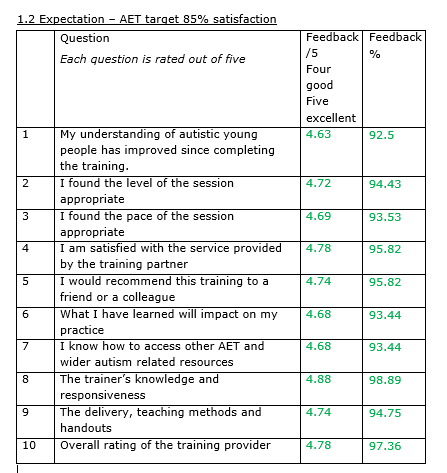 Project SEARCH 2022-2023 Outcomes Of the 12 Project SEARCH Interns, 3 have paid positions, 2 have moved onto paid apprenticeships, (5 employed) 2 have unfortunately dropped out or lost focus, a further intern is still applying for paid positions and the remaining 4 are seeking or are in volunteer roles. For the academic year 2023-24 there are 15 confirmed interns so far and a further 2 have applied but have not decided which programme they will be enrolling on. There are 11 interns joining the Pinderfields Programme, 10 of these are from Wakefield Authority. 3 confirmed Interns are joining the West Yorkshire Police Programme, and one intern has signed up to the ICS programme.Prospects, The Shaw Trust Outcomes 2022-23From the seven interns that completed the internship programme with Prospects, four of these young people have secured paid employment. From the remaining three, one of the interns is awaiting the interview outcome for a supported Apprenticeship with Street scene.  Another is applying for teaching assistant posts and has an interview to attend. The third is applying for café/Catering jobs and has two interviews to attend. All remaining interns are employable and the Job Coaches will continue to support them applying for posts advertised. For the academic year 2023-24 there are 7 confirmed interns, all from the Wakefield district and a further 2 that are awaiting panel decisions.Local Offer April to June 2023Number of LO pages viewed: 34,986Number of LO sessions: 21,230Number of new users: 20,664Facebook reach: 1,4800 to 19 ServiceThe three Sensory Stay and Play groups continue to be delivered within the Childrens Centres.  Differing relevant services, including voluntary groups, have attended the groups to offer support to families and their children.  Positive feedback has continued to have been received from the families who attend and cite the groups to be beneficial for their children.Adults – Learning Disabilities & Mental HealthNumber awaiting allocation – 10Number of young people turned 18yrs in this quarter - 8Number of young people turning 18yrs in next quarter – 4Alternative ProvisionExclusion figures for SEND pupils in 2022-23 show a significant decrease in proportions of SEND PExWakefield Parent Carer ForumVirtually supported 1015 families via website, email & social media Chat Group.Social media reach across the Wakefield district to be approx. 49000.Current risks – Summary of key risksDemand for specialist places and capacity in our maintained specialist settings remains challenging.The number of requests for EHCPs is high.Schools’ attendance remains an issue for some children and young people.Reduced WPCF capacity due to full time volunteer gaining paid employment.Alternative ProvisionInclusion Panels support all schools in Wakefield by providing them with access to services to help reduce their permanent exclusion rates and therefore ‘permanent’ use of AP places. PEx rates have reduced significantly from their pre-lockdown levels. However, levels of permanent exclusions by secondary colleagues, particularly those who are new to post, are on an upward trajectory, and will put pressure on the high needs block. Risk of being unable to meet Day 6 responsibilities plus financial risk.Actions to Mitigate risks (highlighted above)We have undertaken a projection and are working on a plan to increase specialist placements in line with need. We are also continuing with a range of work to support settings to support CYP with SEND effectively in mainstream settings.Work is taking place to produce a document giving clarity about what should be provided in settings to meet the graduated response set out in the SEND Code of Practice (2015) and the new SEND Improvement Plan launched by the DfE in March 2023. Attendance strategy was launched in September 2023 and courses to support parents and carers are being piloted.Analysis has taken place of the previous year’s permanent exclusions and suspensions for CYP with an EHCP and SEN support with action plans developed.Recruited two new volunteers to WPCF to provide additional support.Alternative ProvisionReview AP provision across the district and work with our PRUs to ensure capacity.Increase places in hotspots by supporting unregistered providers to register, and schools to create AP units which can be commissioned by the LA.Review of the Inclusion panel system, including moving towards schools contributing funding to the system to mitigate the financial risk.PRUs are undertaking a review of EHCP students who are in their care due to having been PEx’d and ensuring they are in the most appropriate placement. PEx’d pupils with EHCPs where mainstream with reasonable adjustments is suitable will be moved to a new mainstream setting via the EHCP process rather than needing to await FAP.6. You Said We Did You SaidWe would like you to keep sharing the Local Offer newsletter link on Facebook. We would like to know more places to go with our Max Cards. We would like to know how to find WASP on the Local Offer website. The Contact Us page is not working. We would like contact details for the Early Intervention and Prevention Service (Family Hubs). We would like you to confirm the address of The Limes Centre.We would like the information on how to join the Local Offer to be easier to find. You would like a youth club for young people with SEND in a different part of our district.Careers event to be held annually. More information shared on Supported Internships.Parent/carers asked for soft play sessions for children with SEND to continue. Parent/carers asked to continue with monthly Lego Club Parent/carers wanted drop-in sessions with different services. Parent/carers wanted to know what training was being delivered in schools. Parent/carer craft sessions to be held more regularly to support mental health & wellbeing. Parent/carers asked for the AET Training to be delivered again. Parent/carers asked for gaming sessions. Parent/carers asking for information leaflets on various SEND topics. We DidWe will ensure that this link is shared after each newsletter is published. We will list more places on Facebook and in our Autumn Local Offer Newsletter 2023. We will be putting this in the Autumn Local Offer Newsletter 2023. We will also share this on Facebook. We have worked with WASP to update the WASP page on the Local Offer. We have now fixed the Contact Us page. We will make the contact details for Family Hubs clearer on the Local Offer website. We will also put contact details on our Facebook page, in a future newsletter. We checked that the current details for The Limes Centre (PRU) on the Local Offer website are correct. We have put a link to this on the carousel of the Local Offer Homepage. We have included this in our short breaks innovation bid for 2024/25A careers event to be held on the 4th October. Four workshops created at the Careers event for families interested in accessing Supported InternshipsRegular SEND Soft Play. Regular Craft sessions. Regular Lego Club. Drop-In sessions now monthly with SENART plus other services in the diary including Social Care, EP’s, Transport and EBSA. AET Training for Parent/carers. New gaming sessions to reduce isolation & encourage social interaction. Continue to add new leaflets & information sheets to info stand in our unit covering a host of SEND related topics relevant to SEND in Wakefield. 7. Programme Activities Planned (October to December 2023)GeneralParticipate in a regional CYP Challenge event which includes SENDHave a LGA peer review of SEND in Wakefield.Reviewing and updating the ‘my support plan’Complex Care Needs TeamRecruiting another 2 day SEND Social Care Practitioners.SEND Family support workers to link in with family hubs.SEND engagement officer has been recruited to will be in post to work with harder to reach families to engage with activities and education.PfATransitional support to young people transferring to new destinations SEND Careers event held on October 4th – will take up lots of time planning and coordinating the eventSEND Employment Forum meeting to take place Year 2 Internship Bid to be completed 	To review the new rotations taking place in relation to the SEND Drop in Hut 12th Sept '23 - Platform 1, Hemsworth 10th October '23 - 5 West Parade, Youth Offending Team Building, Wakefield 14th November '23 - The Hut, AiredaleSuccess of Supported Interns - A conclusive update following further support for those seeking employment following the end of the programme.Early Intervention and PreventionImplement new youth justice KPIs.Embed the role of the Family & Youth Hub Coordinator (SEND).Schools Perspective – Outwood Grange Academies, Holly BensonGantt Chart to be developed for SENDCO demands for compliance and good practice.Continued role out of ELKLAN 11-16 for new SENDCO’s and support staffMaintain 2 day MHFA offer to all teaching and support staff.WPCFFurther parent/carer engagement events & surveys in co-production with Wakefield Council planned to cover a range of topics in line with requests & feedback from parent/carers.   Adult Craft Sessions. Lego Club for families. Coffee & Chat Sessions weekly, some with special guest professionals as requested by parent/carers. Breakfast Club monthly.  Parental engagement at SEND Soft Play. Schools SEND coffee mornings across the district. School parent carer engagement sessions. Raising awareness of AET Training within school settings. Raising awareness for parents/carers with the AET training in schools. Families networking and hard to reach family fun days. Coproduction with CAMHS & Future in Mind to improve services after negative feedback from parent carers. Family Fun Day booked for December. Attend school coffee mornings to work in co-production with schools to help improve & strengthen communication with SEND parent/carers. Attending SEND Careers Event 4th October. Year 3 High Needs Capital Grant Funding Panel. Visit to meet Pediatricians to promote & raise awareness of the forum & how we can support SEND families accessing health services. Christmas Panto for forum members & their children. Christmas Party for forum members & their children. 8. Areas for DevelopmentMedium TermGeneralAreas identified in the SEF for development in the next 12 months.Develop and publish a Local Area Inclusion Plan – once guidance is released from the DfE.Learn from other areas via Local Area SEND Inspection Reports.Deliver the Change Programme.Alternative ProvisionEnsure sufficient places for Day 6 available. Work with schools and unregistered APs to increase availability of places. Consider service level agreement to bring funding in from schools for step outs, etc. Continue to work in partnership with SEND colleagues to maintain or decrease further the numbers of students with SEND who are PEx’d, with joint best practice.WPCFContinue to grow forum membership and offer quality support to parent/carers. Continue to increase co-production with other local services including schools. Families would like a SEND youth club. Long TermGeneralContinue with delivery of the Change ProgrammeDelivery against the Local Area Inclusion PlanContinued development of specialist provision capacityPfAWe want to ensure our children/young people and their families get the right support from all partner agencies so that they achieve, progress and are happy and safe. We want to be able to promote co-production and increase the number of young people move into substantive employment through creating opportunities and pathways whilst building stakeholder confidence through delivering timely information, advice and support and of high quality.  WPCFBecome a registered charity with paid workers. More family sessions.Alternative ProvisionCreate a joined-up system with options at different levels for different needs in the alternative provision system, giving thought to geographical location so that travel distances are minimised.9 National/Regional Work and UpdatesAlternative Provision & SEND event held for the Yorkshire and Humber region, which included hearing from a local authority who had an independent review on their AP. They shared their learning from implementing the findings so far and refreshing and extending AP.Data requests including school places and number of requests to assess shared across the region. Information was collated and headlines shared at the regional SEND leads meeting.PfA Regional support offered to Northeast Lincolnshire, Leeds, North Yorks and Hull colleagues to develop their SEND Employment Forum. Terms of Reference shared and minutes to help their proposals moving forward. Invitations sent to all for next SEND Employment Forum meeting and to Careers event where we will be promoting Supported Internships